דף עבודה – שמות ה'דף לסימון החזרות והתוספות בפניות משה ואהרון לפרעהא וְאַחַר בָּאוּ מֹשֶׁה וְאַהֲרֹן וַיֹּאמְרוּ אֶל פַּרְעֹה:  'כֹּה אָמַר ה' אֱלֹהֵי יִשְׂרָאֵל, שַׁלַּח אֶת עַמִּי וְיָחֹגּוּ לִי בַּמִּדְבָּר.' ב וַיֹּאמֶר פַּרְעֹה: 'מִי ה' אֲשֶׁר אֶשְׁמַע בְּקֹלוֹ לְשַׁלַּח אֶת יִשְׂרָאֵל?  לֹא יָדַעְתִּי אֶת ה', וְגַם אֶת יִשְׂרָאֵל לֹא אֲשַׁלֵּחַ.'ג וַיֹּאמְרוּ: 'אֱלֹהֵי הָעִבְרִים נִקְרָא עָלֵינוּ. נֵלְכָה נָּא דֶּרֶךְ שְׁלֹשֶׁת יָמִים בַּמִּדְבָּר וְנִזְבְּחָה לַה' אֱלֹהֵינוּ פֶּן יִפְגָּעֵנוּ בַּדֶּבֶר אוֹ בֶחָרֶב.'ד וַיֹּאמֶר אֲלֵהֶם מֶלֶךְ מִצְרַיִם: 'לָמָּה מֹשֶׁה וְאַהֲרֹן תַּפְרִיעוּ אֶת הָעָם מִמַּעֲשָׂיו? לְכוּ לְסִבְלֹתֵיכֶם.'ה וַיֹּאמֶר פַּרְעֹה: 'הֵן רַבִּים עַתָּה עַם הָאָרֶץ, וְהִשְׁבַּתֶּם אֹתָם מִסִּבְלֹתָם.'האימוג'ים מתוך אתר תמונות חופשיות https://pixabay.com/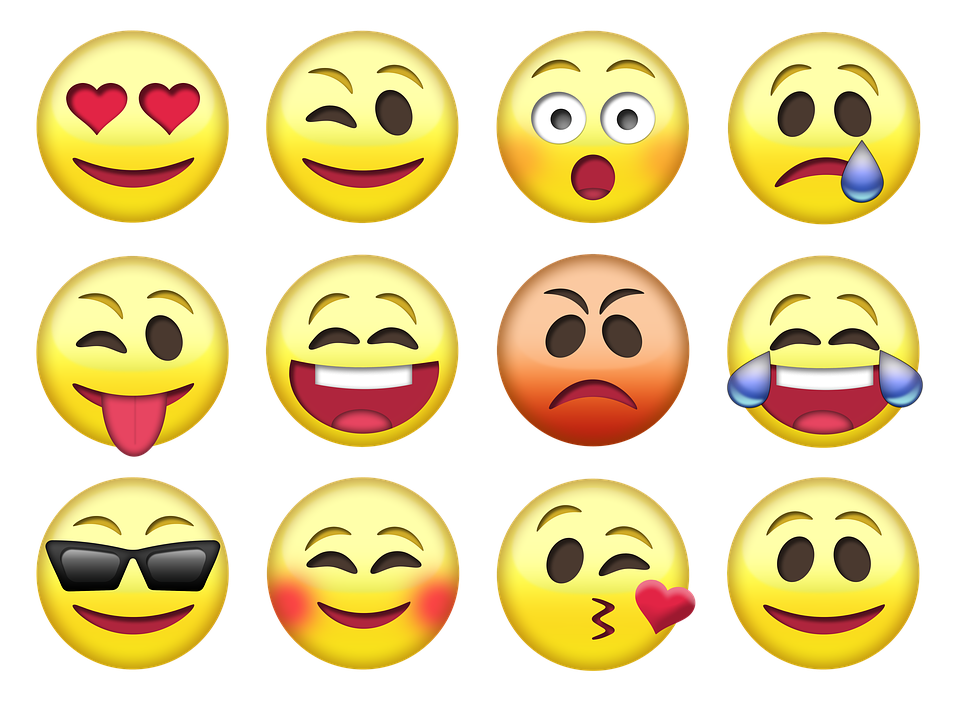 